IEEE P802.11bb 
Wireless LANsContents1. Overview	11.1 Scope	11.2 Purpose	11.3 Word usage	12. Normative references	23. Definitions, acronyms, and abbreviations	23.1 Definitions	24. Light Communication (LC) MAC specification	25. Light Communication (LC) PHY specification	25.1 LC PHY Introduction	35.1.1 Introduction to LC PHY	35.1.2 LC PHY functions	35.1.3 PPDU formats	45.2 LC PHY Service interface	45.2.1 Introduction	45.2.2 TXVECTOR and RXVECTOR parameters	45.2.3 TRIGVECTOR parameters	55.2.4 PHYCONFIG_VECTOR parameters	55.3 LC PHY	55.3.1 General information	55.3.2 LC Common Mode PHY	55.3.3 LC Legacy PHY	75.3.4 LC Optimized PHY	85.4 LC PLME	85.4.1 PMLE_SAP sublayer management primitives	85.4.2 PHY MIB	85.4.3 TXTIME and PSDU_LENGTH calculation	85.4.4 LC PHY characteristics	85.5 LC PHY Parameters	95.5.1 MCS for LC Common Mode PHY	95.5.2 MCS for LC Legacy PHY	95.5.3 BATs for LC Optimized PHY	9Annex A (informative) Bibliography	10OverviewScopePurposeWord usage<This subclause is mandatory and shall be the last subclause of Clause 1>The word shall indicates mandatory requirements strictly to be followed in order to conform to the standard and from which no deviation is permitted (shall equals is required to).,The word should indicates that among several possibilities one is recommended as particularly suitable, without mentioning or excluding others; or that a certain course of action is preferred but not necessarily required (should equals is recommended that).The word may is used to indicate a course of action permissible within the limits of the standard (may equals is permitted to).The word can is used for statements of possibility and capability, whether material, physical, or causal (can equals is able to).Normative referencesThe following referenced documents are indispensable for the application of this document (i.e., they must be understood and used, so each referenced document is cited in text and its relationship to this document is explained). For dated references, only the edition cited applies. For undated references, the latest edition of the referenced document (including any amendments or corrigenda) applies.Definitions, acronyms, and abbreviationsDefinitionsFor the purposes of this document, the following terms and definitions apply. The IEEE Standards Dictionary Online should be consulted for terms not defined in this clause. single input, single output (SISO): A physical layer (PHY) configuration in which both transmitter and receiver use a single antenna.Light Communication (LC) MAC specificationThe use of Fast Session Transfer was agreed as a MAC feature for 11bb (doc. 11-19/1612r1)EDCA-only MAC or HE-MACLight Communication (LC) PHY specificationLC PHY IntroductionIntroduction to LC PHYClause 5 (Light Communication (LC) PHY specification) specifies the PHY entity for an orthogonal frequency division multiplexing (OFDM) system that enables operation of wireless light communications. The LC PHY data subcarriers are modulated using BPSK, BPSK DCM, QPSK, QPSK DCM, 16-QAM, 16- QAM DCM, 64-QAM and 256-QAM. Forward error correction (FEC) coding (convolutional or LDPC coding) is used with coding rates of 1/2, 2/3, 3/4 and 5/6. (More modulation modes are TBD.)The LC PHY provides support for 20 MHz as mandatory channel bandwidth; and 40 MHz, 80 MHz and 160 MHz contiguous channel widths, 80+80 MHz non-contiguous channel width and 320 MHz non-contiguous channel width as optional features. LC PHY functionsWavelength 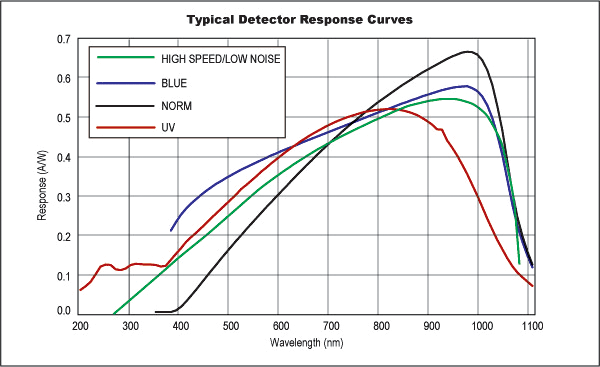 —Typical Si photo-detector wavelength sensitivityFigure 1 shows typical responsivity curves with wavelength of silicon based photodetectors. It has been known that the photo sensitivity value of Si photo-detector is higher on longer wavelength than on shorter wavelength in the visible band as shown in Figure 1. The green curve with high speed and low noise is the one most applicable to a LiFi system and shows very little change in responsivity with wavelength between 850nm and 1000nm. PPDU formatsThe structure of the PPDU transmitted by an LC STA is determined by the TXVECTOR parameters as defined in Table 27-1—TXVECTOR and RXVECTOR parameters in IEEE P802.11axD4.1. The FORMAT parameter determines the overall structure of the PPDU and can take on one of the following values: — HE SU PPDU format (HE_SU) carries a single PSDU. With this format the HE-SIG-A field is not repeated. — HE ER SU PPDU format (HE_ER_SU) carries a single PSDU. It is similar to the HE SU PPDU format, except that the HE-SIG-A field is repeated. — HE MU PPDU format (HE_MU) carries one or more PSDUs to one or more users. — HE TB PPDU format (HE_TB) carries a single PSDU and is sent in response to a PPDU that carries a Trigger frame or a frame that contains a TRS Control subfield. The preamble format prior to the HE-STF field is identical to the HE SU PPDU.— LC SU PPDU format (LC_SU) carries a single PSDU. With this format the LC-SIG-A field is not repeated. — LC ER SU PPDU format (LC_ER_SU) carries a single PSDU. It is similar to the LC SU PPDU format, except that the LC-SIG-A field is repeated. — LC MU PPDU format (LC_MU) carries one or more PSDUs to one or more users. — LC TB PPDU format (LC_TB) carries a single PSDU and is sent in response to a PPDU that carries a Trigger frame or a frame that contains a TRS Control subfield. The preamble format prior to the LC-STF field is identical to the LC SU PPDU.LC PHY Service interfaceIntroductionThe PHY provides an interface to the MAC through an extension of the generic PHY service interface. The interface includes TXVECTOR, RXVECTOR, and PHYCONFIG_VECTOR. Using the TXVECTOR, the MAC supplies the PHY with per-PPDU transmit parameters. Using the RXVECTOR, the PHY informs the MAC of the received PPDU parameters. Using the PHYCONFIG_VECTOR, the MAC configures the PHY for operation, independent of frame transmission or reception.TXVECTOR and RXVECTOR parametersThe parameters are defined as in Table 27-1—TXVECTOR and RXVECTOR parameters in IEEE P802.11axD4.1. NOTE—when LC SU PPDU, LC MU PPDU, LC ER SU PPDU or LC TB PPDU formats are referred, see Conditions for HE_SU, HE_MU, HE_ER_SU or HE_TB respectively. NOTE—the table is to be elaborated if optional channel bandwidths are proposed for TGbb. TRIGVECTOR parametersThe TRIGVECTOR is carried in a PHY-TRIGGER.request primitive and provides the PHY of the AP with the parameters needed to receive LC TB PPDU over each assigned RU. The parameters in Table 27-2 (TRIGVECTOR parameters) are defined as part of the TRIGVECTOR parameter list in the PHY-TRIGGER.request primitive. NOTE—when LC TB PPDU is referred, see the parameters settings for HE TB PPDU. NOTE—the table is to be elaborated if optional channel bandwidths are proposed for TGbb.PHYCONFIG_VECTOR parameters20 MHz channel bandwidth is mandatory. Other channel bandwidths are TBD. The sub-clause is to be elaborated after confirmation of channel bandwidths. LC PHYGeneral informationThe SISO 20 MHz bandwidth LC PHY is used as a mandatory common mode for all LC STAs. Other HE PHY features or an LC-optimized PHY based on the ITU-T Rec. G.9991 are optional modes for all LC STAs.The LC PHY adopts the 800nm–1000nm wavelength spectrum as the mandatory common mode wavelength for all LC STAs.LC Common Mode PHYThe SISO 20 MHz channel bandwidth LC PHY is used as a mandatory common mode for all LC STAs. MU transmission and OFDMA are supported as in the Clause 27.3.1.1 (MU transmission) and Clause 27.3.1.2 (OFDMA). 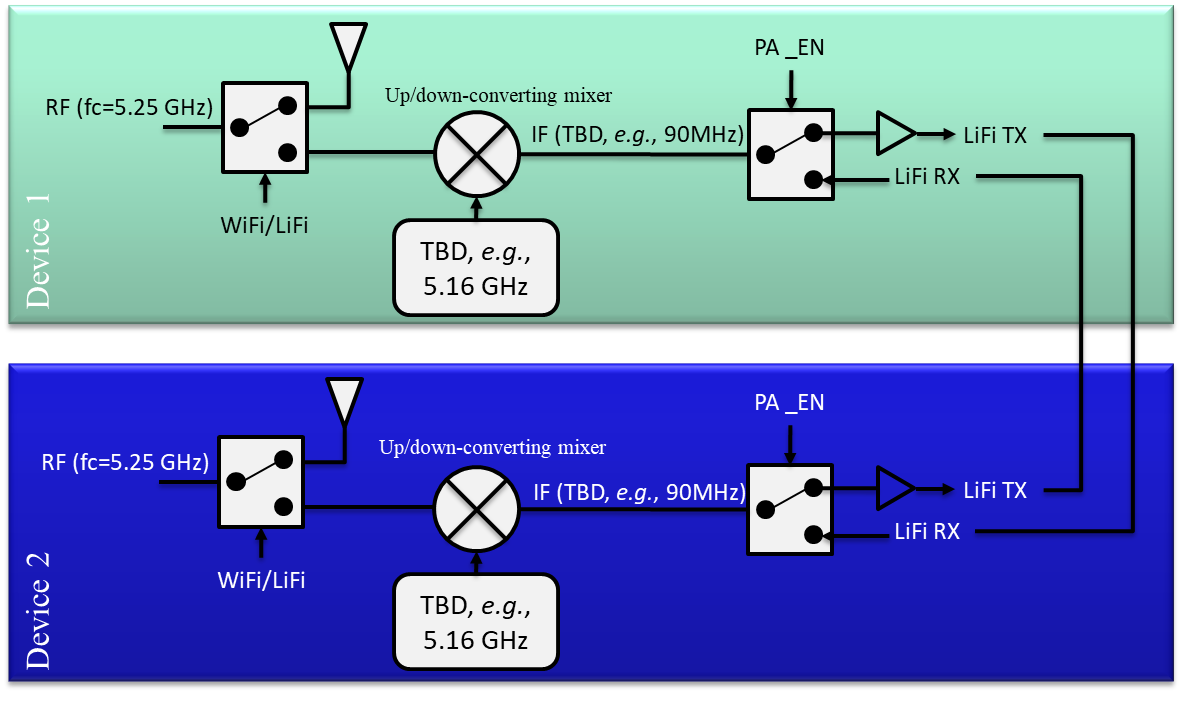 —Circuit diagram for converting existing RF solutions to operate for LCFigure 2 gives an example to convert existing RF solutions to operate for LC. The diagram shows the implementation enabling IEEE 802.11ax baseband chips to be used for LC. The chips can be simply switched for different services, such as WiFi and LiFi, which keeps the LC to be compatible with existing WiFi access technologies. Forward Error CorrectionThe construction of the Data field in an LC SU PPDU, LC ER SU PPDU, and LC TB PPDU with LDPC encoding proceeds as Clause 27.3.6.10.1 (Using BCC). The construction of the Data field in an LC SU PPDU, LC ER SU PPDU, and LC TB PPDU with LDPC encoding proceeds as Clause 27.3.6.10.2 (Using LDPC). The construction of the Data field in an LC MU PPDU with LDPC encoding proceeds as Clause 27.3.6.11.2 (Using BCC).The construction of the Data field in an LC MU PPDU with LDPC encoding proceeds as Clause 27.3.6.11.3 (Using LDPC).OFDM ModulatorThe real time-domain OFDM signal, generated at the PHY layer, is used to modulate the light emitting device (a light emitting diode (LED) or a laser diode (LD)), which serves as the transmitter front-end. The modulation is conducted only within the active operational range of the device. In this range, the electrical signal and the light output signal can only be positive at all times. The conventional approach for modulating the LED active range with an OFDM signal shall be to set a positive operating point, around which the bipolar OFDM signal can be realized. Figure 3 illustrates this principle. The positive bias can be introduced as part of the analog front-end (in the case of AC-coupled LED drivers) or as part of the information signal (in case of DC-coupled drivers). This approach is known as DC-biased optical OFDM (DCO-OFDM).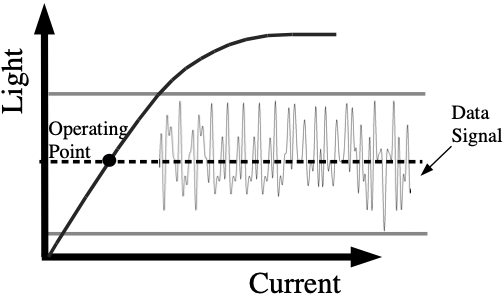 —DC-biased optical OFDM (DCO-OFDM)The time domain waveform of Data field of LC PPDUs without a bias can be found in 27.3.11.14 (OFDM modulation). LC SU PPDU, LC MU PPDU and LC ER SU PPDU follow the rules for HE PPDU that is not an HE TB PPDU; LC TB PPDU follows the rules for HE TB PPDU. PPDU formatFour LC PPDU formats are defined: LC SU PPDU, LC MU PPDU, LC ER SU PPDU and LC TB PPDU. The LC NDP PPDU is a variant of the LC SU PPDU and the LC TB NDP feedback PPDU is a variant of the LC TB PPDU. NOTE—the PPDU formats for LC shall follow the definitions for HE PPDU formats, i.e., LC SU PPDU, LC MU PPDU, LC ER SU PPDU and LC TB PPDU follow the sub-clause 27.3.4 HE PPDU formats; while LC NDP PPDU follows the sub-clause 27.3.16 HE sounding NDP and LC TB NDP feedback PPDU follows the sub-clause 27.3.17 HE TB feedback NDP. PPDU transmissionThe bandwidth of the spectral mask applied to an LC SU PPDU, an LC TB PPDU and an LC MU PPDU with the Bandwidth field of the LC-SIG-A field equal to 0, 1, 2 or 3 shall be determined by the bandwidth indicated in the Bandwidth field of the LC-SIG-A field. The bandwidth of the spectral mask applied to an LC ER SU PPDU is 20 MHz. The bandwidth of the spectral mask applied to an LC MU PPDU with the Bandwidth field of the LC-SIG-A field equal to 4 or 5 is 80 MHz. The bandwidth of the spectral mask applied to an LC MU PPDU with the Bandwidth field of the LC-SIG-A field equal to 6 or 7 is 160 MHz. All LC PPDU formats shall be compliant with the transmit spectral mask described in this section. The 20 MHz mask PPDU of LC format is TBD. LC Legacy PHYoptional use other 11ax featuresForward Error CorrectionOFDM ModulatorPPDU formatPPDU transmissionLC Optimized PHYForward Error CorrectionAdaptive Bit-loadingOFDM ModulatorPPDU formatPPDU transmissionLC PLMEPMLE_SAP sublayer management primitivesPHY MIBTXTIME and PSDU_LENGTH calculationLC PHY characteristicsLC PHY Parameters MCS for LC Common Mode PHYMCS for LC common mode PHY is available in the sub-clause 27.5 Parameters for HE-MCSs. Modulation 10 and 11 may not applicable for LC common mode PHY (TBD). MCS for LC Legacy PHYBATs for LC Optimized PHY
(informative)
BibliographyBibliographical references are resources that provide additional or helpful material but do not need to be understood or used to implement this standard. Reference to these resources is made for informational use onlyMandatory LC PHY text for TGbb D0.1Mandatory LC PHY text for TGbb D0.1Mandatory LC PHY text for TGbb D0.1Mandatory LC PHY text for TGbb D0.1Mandatory LC PHY text for TGbb D0.1Date:  2019-11-08Date:  2019-11-08Date:  2019-11-08Date:  2019-11-08Date:  2019-11-08Author(s):Author(s):Author(s):Author(s):Author(s):NameCompanyAddressPhoneemailChong HanpureLiFiChong.han@purelifi.com Nikola SerafimovskipureLiFinikola.serafimovski@purelifi.com Stephan BernerpureLiFistephan.berner@purelifi.com Mostafa AfganipureLiFimostafa.afgani@purelifi.com 